Ҡ А Р А Р                                                                               ПОСТАНОВЛЕНИЕот  15  сентября  2022 г.                                                                              № 42«Об  отмене  постановление №129  от 01.10.2019 г. «Об   организации  первичного воинского   учета  граждан,  пребывающих  в запасе»  В  соответствии с Федеральным  законом  от  06.10.2003 г. № 131-ФЗ «Об общих  принципах  организации  местного  самоуправления  в  Российской  федерации», статей  49  и 50  Уголовного  Кодекса  РФ  и  статей  25 и 39  УПК РФ  п о с т а н о в л я ю:1. Отменить  постановление  № 129  от 01.10.2019 г. «Об организации первичного воинского учета  граждан, пребывающих в запасе».2.Обнародовать  данное  постановление   на  информационном  стенде  и  официальном  сайте  Администрации  сельского  поселения  Кузяновский  сельсовет  в  сети  интернет.Глава  администрации                                                              И.А. ШаяхметовБашкортостан Республикаhы Ишембай районы муниципаль районы Көҙән  ауыл советы ауыл биләмәhе хакимиәте 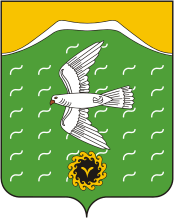         Администрация сельского поселения         Кузяновский сельсовет         муниципального района         Ишимбайский район         Республики БашкортостанСовет  урамы, 46,Көҙән  ауылы, Ишембай районы, Башкортостан Республикаһы453234Тел.; 8(34794) 73-243, факс 73-200.Е-mail: kuzansp@rambler.ru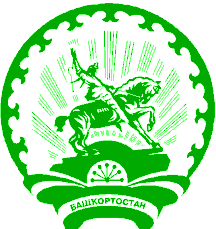         ул. Советская, 46,        с.Кузяново, Ишимбайский район,         Республика Башкортостан        453234        Тел.; 8(34794) 73-243, факс 73-200.         Е-mail: kuzansp@rambler.ru